                                       ...............................................                                                                                                          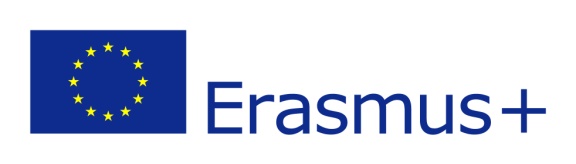                                                                                                                              Imię i nazwisko                                                                                                                      ………………………………………….                                                                                                                                  Zawód                                            Aplikacja na staż zagraniczny 2019 r. Moje zaangażowanie w działalność szkoły, aktywność społeczna i obywatelska;………………………………………………………………………………………………………………………………………………………………………………………………………………………………………………………………………………………………………………………………………………………………………………………………………………………………………………………………………………………………………………………………………………………………………………………………………………………………………………………………………………………………………………………………………………………………………………………………………………………………………………………………………………………………………………………………………………………………………………………………………………………………………………………………………………………………………………………………………………………………………………………………………………………………………………………………………………………………………………………………………………………………………………………………………………………………………………………………………………………………………………………………………………………………………………………………………………………………………………………………………………………………………………………………………………………………………………………………………………………………………………………………………………………………………………..................................................................................................................................................................................................................................................................                                                                                …………………….                                                                                                                       / podpis / 